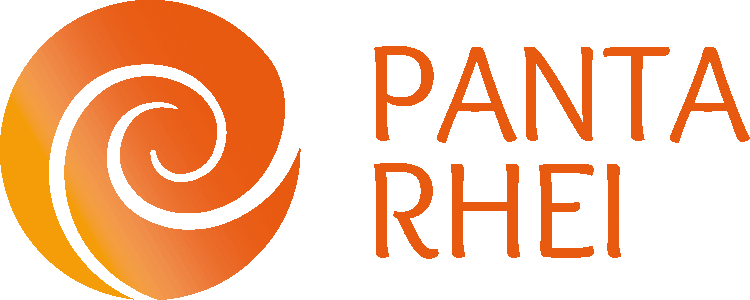 Ficha de inscripción DATOS DE LA COMPAÑÍA / ESPECTÁCULOCONDICIONES TÉCNICASPRECIO                 (Base Imponible Total)    % IRPF:                 % I.V.A.:                Importe Total: Disponibilidad de fechas						PERSONA DE CONTACTOENVIAR FICHA DE INSCRIPCIÓN Y ENALCE A VÍDEO A:  comunicacion@teatropantarhei.comCon el asunto: Solicitud Inscripción Titereando.Plazo de inscripción finaliza: 14 de marzo de 2020Nombre de la compañía/grupo:Nombre de la compañía/grupo:Nombre de la compañía/grupo:Nombre de la compañía/grupo:Nombre de la compañía/grupo:Nombre de la compañía/grupo:Título del espectáculo:Título del espectáculo:Título del espectáculo:Título del espectáculo:Autor y Condiciones SGAE:Autor y Condiciones SGAE:Autor y Condiciones SGAE:Autor y Condiciones SGAE:Autor y Condiciones SGAE:Número de actores y técnicos:Número de actores y técnicos:Número de actores y técnicos:Número de actores y técnicos:Número de actores y técnicos:Número de actores y técnicos:Formato (mediano, pequeño):Formato (mediano, pequeño):Formato (mediano, pequeño):Formato (mediano, pequeño):Formato (mediano, pequeño):Formato (mediano, pequeño):Técnica:Duración:Aforo máximo:Aforo máximo:Tipo de público al que va dirigido:Tipo de público al que va dirigido:Tipo de público al que va dirigido:Tipo de público al que va dirigido:Tipo de público al que va dirigido:Tipo de público al que va dirigido:Tipo de público al que va dirigido:Lugar fecha estreno:Lugar fecha estreno:Lugar fecha estreno:Dimensiones escénicas (ancho x fondo x alto):Dimensiones escénicas (ancho x fondo x alto):Dimensiones escénicas (ancho x fondo x alto):Tiempo de montaje: Tiempo de montaje: Tiempo de desmontaje: Necesidades técnicas:1 actuación:2 actuaciones: mismo día o días consecutivosNombreNombreTfno:Email:Pág. Web:                                  